21.02.2018.Edukacija "Biti volonter"U okviru projekta "Školontiranje", održana je edukacija za učenike uključene u Volonterski klub. Edukaciju je održao PRONI Centar za socijalno podučavanje.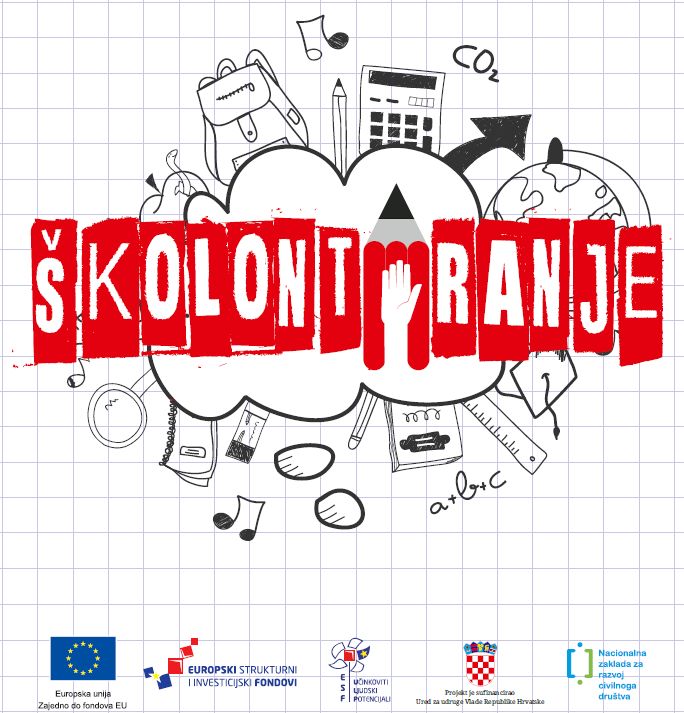 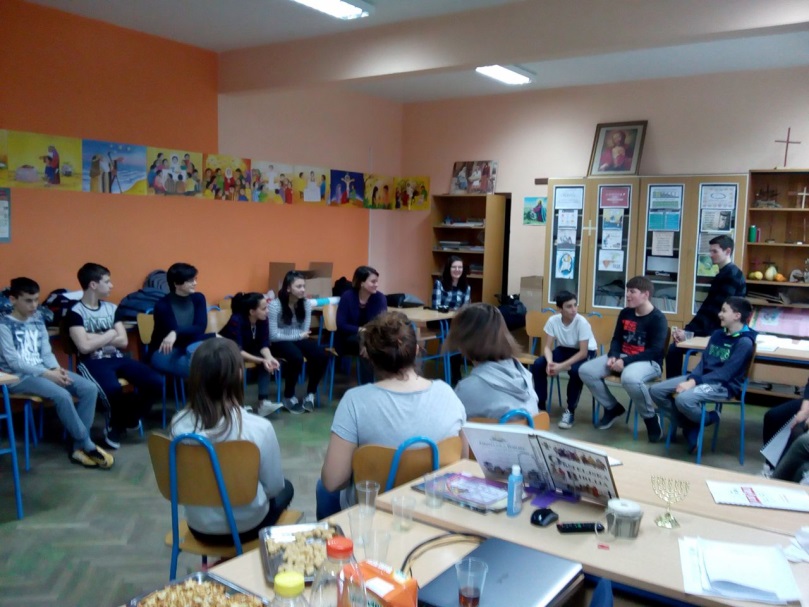 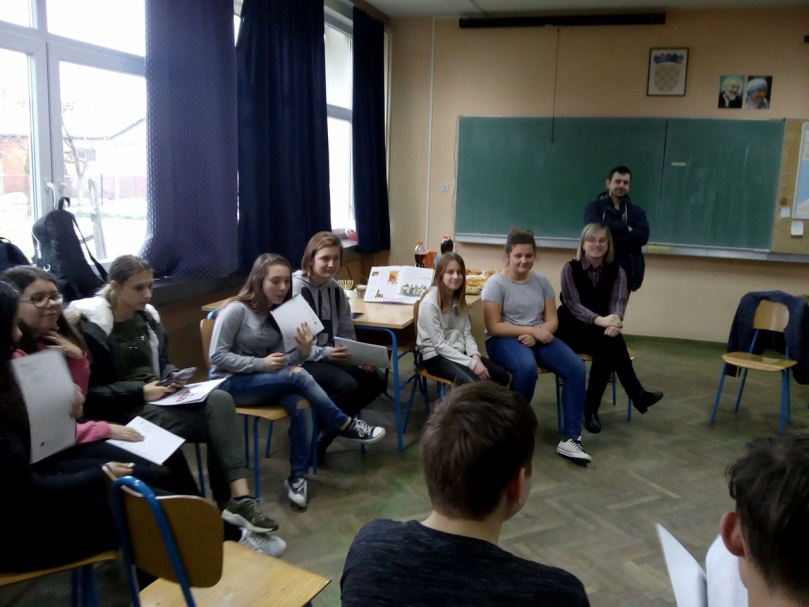 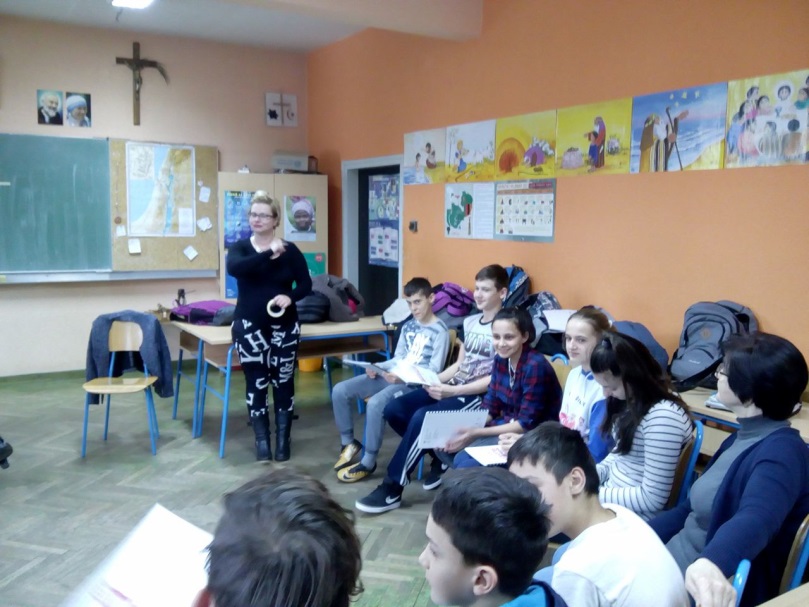 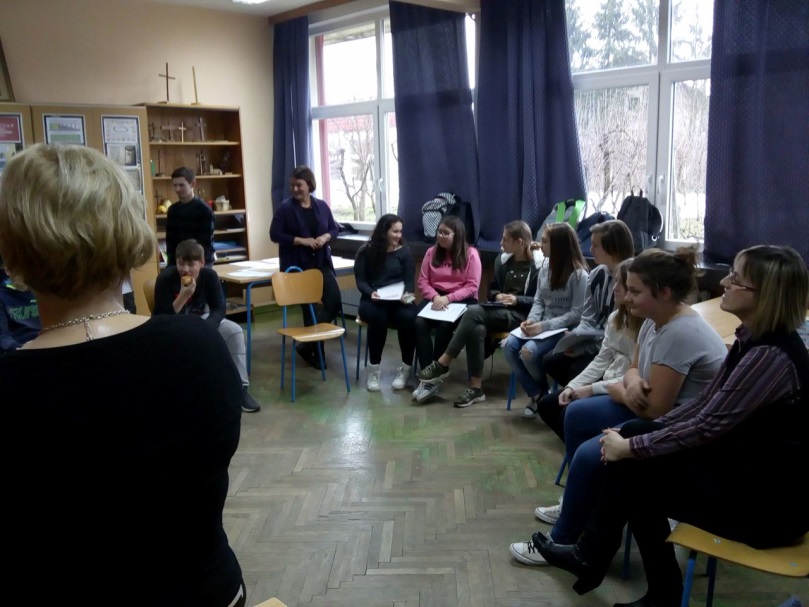 